	                             Проект 			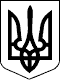 УКРАЇНАЧЕЧЕЛЬНИЦЬКА РАЙОННА РАДАВІННИЦЬКОЇ ОБЛАСТІРІШЕННЯ №__ лютого 2018 року                                                                   18 сесія 7 скликанняПро затвердження договорів про передачу видатків і міжбюджетних трансфертів із сільських та селищного бюджетів до районного бюджетуВідповідно до пункту 17 частини 1 статті 43 Закону України «Про місцеве самоврядування в Україні», статей 93, 101, 104 Бюджетного кодексу України,  враховуючи клопотання фінансового управління районної державної адміністрації, висновок постійної комісії районної ради з питань бюджету та комунальної власності, районна рада ВИРІШИЛА:1. Затвердити договори про передачу коштів у вигляді міжбюджетного трансферту  до районного бюджету з бюджетів сіл та селища.                                                                                                                                                                                                                                                                                                                                                                                                                                                                           	2. Контроль за виконанням цього рішення покласти на постійну               комісію  районної  ради  з  питань  бюджету  та   комунальної  власності  (Савчук В.В.).      ПиГолова районної ради                                                         С.В. П’яніщукРешетник Н.О.Савчук В.В.Катрага Л.П.Кривіцька І.О.Лисенко Г.М.Крук Н.А.